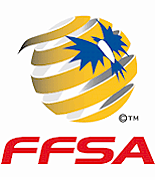 Club Female Match Officials 
ScholarshipInformation and Application Form 2013General InformationOver recent years there has been a dramatic increase in the number of females entering our sport as players; however, this trend has not been repeated in the area of officiating. Football Federation SA (FFSA) has identified that there is a significant shortage of female referees at all levels of the game.To help increase the number of female match officials within South Australia, FFSA will be conducting a Female Match Official Scholarship Program. The program is aimed at attracting new match officials to the game. Each club that participates in the FFSA Girls and Women’s Competitions are encouraged to nominate at least one person to become a match official. The aim of this program is to ensure that the club has at least one qualified match official at their club to officiate a game in the event that a match official is not appointed and also to provide an alternative career pathway in the sport other than playing, to women. Through this program, a maximum of fifty scholarships will be offered. Successful scholarship holders will be required to undertake the first two FFA Referee Training Programs during 2013 being the FFA Laws of the Game and Level 4 Junior Referee. Following completion of these courses, scholarship holders will be provided the opportunity to undertake appropriate level games once they have joined an affiliated referee group and completed the pre-officiating components of FFA Level 4.Referees and Assistant Referees are the third team in football matches and each week clubs are impacted upon due to the lack of match officials within the sport. Officiating also provides a great career path outside of playing and provides a pathway from community football to the pinnacle events, which include the FIFA World Cup and Olympic Games.The scholarship program will provide the following benefits to participants;Scholarship BenefitsFFA level 4 referee training program fees and materials2014 Match Official Registration with the FFSAOngoing coaching and development through attending weekly training sessions Monthly mentoring program Game Day Shirt & Training ShirtMatch Official Equipment  Selection CriteriaOpen to women at least 13 years of age at the commencement of the Level 4 program.Enthusiasm and ambition - keen to enhance knowledge and gain experience as a match official.Roles and ResponsibilitiesTo gain a match official qualification, scholarship holders are required to fulfil the following requirements:Attend and complete the Level 4 Referee Accreditation Course Tuesday 15 and 22 October 2013 from 6.00pm. The course will be held at Coopers Stadium, Hindmarsh.Successfully Complete the Online Laws of the Game Certificate prior to attending the Level 4 Course http://www.ffsa.com.au/referees/referee-courses/online-laws-of-the-game-certificate/ Undertake matches as required either by the FFSA or club, if no match official is appointed.Key DatesMonday 7 October 2013			Due date for nomination formsTuesday 15 and 22 October 2013		Level 4 Referee Accreditation CourseFurther InformationFurther information can be gained by contacting Matthew Graser, State Manager of Referees at matthew.graser@ffsa.com.au or by contacting 8340 3088.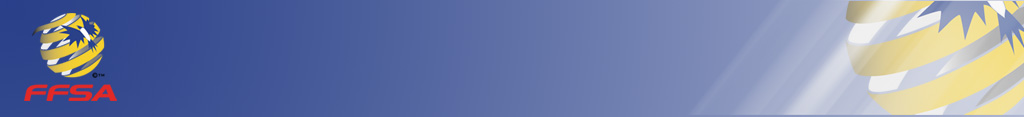 Please see the information sheets for Scholarship Conditions and other details. These Scholarships are for females new to Officiating. Applicants must be at least 13 years of age at the commencement of the FFA Level 4 Training Program. A Parent or Guardian’s signature is required if the applicant is under 18 years of age.Contact DetailsName of Club Nominating the Person:	Name of Person being nominated:						Date of Birth		Address 		Postcode		Contact Number		Email Address  Please outline your background in football   SigningBy signing this form the Applicant [or if the Applicant is under 18 years of age at the time of signing this form, that Applicant’s parent or legal guardian] agree to comply with the Conditions of this Scholarship.Signature of Applicant __________________________________		Date  Print Name 	Signature of Parent/Legal Guardian _____________________________	Date   						(if applicant under the age of 18)Print Name 	Signature of Nominating Club _________________________________	Date  Print Name	 			Position within club	The closing date for applications is Monday 7 October 2013. Please send completed forms to:Matthew Graser at matthew.graser@ffsa.com.au